ANALYSE DE RENTABILISATION D'UN NOUVEAU PRODUIT 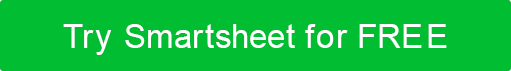 RÉSUMÉCOMPTE RENDU DE MISSIONPRODUIT OU SERVICE À DÉVELOPPERSTRATÉGIE MARKETINGANALYSE CONCURRENTIELLEANALYSE SWOTForces, faiblesses, opportunités, menacesVUE D'ENSEMBLE DES OPÉRATIONS POUR LE DÉPLOIEMENT D'UNE NOUVELLE OFFREPLAN FINANCIERINTERNE    FACTEURSPOINTS FORTS (+)FAIBLESSES (–)OPPORTUNITÉS (+)STRATÉGIE FORCES (+) / OPPORTUNITÉS (+)STRATÉGIE FAIBLESSES (–) / OPPORTUNITÉS (+)EXTERNEFACTEURSMENACES (–)STRATÉGIE FORCES (+) / MENACES (–)STRATÉGIE FAIBLESSES (–) / MENACES (–)DÉMENTITous les articles, modèles ou informations fournis par Smartsheet sur le site Web sont fournis à titre de référence uniquement. Bien que nous nous efforcions de maintenir les informations à jour et correctes, nous ne faisons aucune déclaration ou garantie d'aucune sorte, expresse ou implicite, quant à l'exhaustivité, l'exactitude, la fiabilité, la pertinence ou la disponibilité en ce qui concerne le site Web ou les informations, articles, modèles ou graphiques connexes contenus sur le site Web. Toute confiance que vous accordez à ces informations est donc strictement à vos propres risques.